  केन्द्रीय विद्यालय सीसुब रायसिंहनगर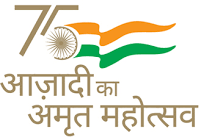 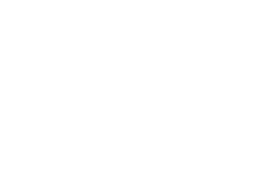 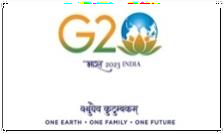 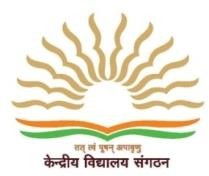 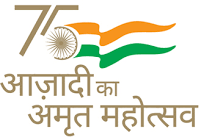 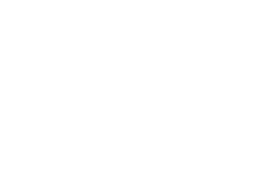 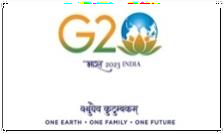 प्रवेश सूचना: 2023-241. कक्षा II और उससे ऊपर के लिए पंजीकरण 03.04.2023 (सोमवार) सुबह 12:00 बजे से शुरू होकर 12.04.2023 (बुधवार) शाम 02:00 बजे तक ऑफलाइन मोड में होगा, कक्षा में रिक्तियां होने की स्थिति में ही प्रवेश के लिए पंजीकरण प्रपत्र उपलब्ध कराएं जाएंगें। विधिवत रूप से भरे हुए फॉर्म को प्रिंसिपल के कार्यालय में जमा करना होगा।2. कक्षा-द्वितीय और उससे ऊपर के लिए प्रवेश और पंजीकरण प्रपत्रों के बारे में सभी जानकारी विद्यालय की वेबसाइट पर उपलब्ध है और पंजीकरण प्रवेश-2023-24 के कार्यक्रम के अनुसार किया जाएगा।3. जांच के समय आवेदन पत्र में गलत और भ्रामक जानकारी पाए जाने पर प्रवेश नहीं दिया जाएगा।4. दिए गए समय स्लॉट में बुलाए जाने पर ही प्राचार्य / प्रवेश प्रभारी से संपर्क करें।								प्राचार्य 